Конспект НОД по аппликации в средней группе на тему: «Городские дома»Архипова Инна Викторовна, воспитатель 1квалификационной категории.МБДОУ «Детский сад №43» г. РязаньЦель:  Создать в аппликации образ большого  и маленького дома из геометрических фигурЗадачи:Обучающая:  Учить детей вырезать трапецию из прямоугольника. Учить детей из геометрических фигур создать несложную композицию. Располагать  детали в определенной последовательности. Закрепить умение правильно, держать ножницы, разрезать бумажные полоски поперек и наискосок.Развивающая: Развивать умение брать кистью клей, наносить его на деталь, промокать избытки тряпочкой. Активизировать самостоятельность детей в наклеивании фигур. Развивать воображение, творческие способности.Воспитательная:   Воспитывать у детей интерес к аппликации, вызывать желание выполнять красивое изображение. Воспитывать у детей отзывчивость, вызывать желание прийти на помощь тем, кто в ней нуждается.Словарная работа: Активизировать в речи детей слова: плотный картон, трапеция, призма, прямоугольник.Методы: Словесный, наглядный.Приемы: Игровой, словесный, практический.Материал: Мишка, клей, кисти, ножницы, бумажные заготовки, клеенки, салфетки, тряпочки.Ход НОДМой дом.
Посмотрите: это дом-
С крышей, дверью и окном,
И с крылечком, и с трубой,
Цвет у дома — голубой.
Заходите смело в дом!
— Приглашаете?Войдём!Воспитатель:   Ребята, Мишка знает, что вы любите строить дома и города из строителя  и вам  часто бывает мало кирпичиков. А Мишка так любит гулять городу. Сможем помочь Мишке?Ответы детей:  Да, можем сделать дома .Воспитатель: А из чего еще можно сделать дома?Ответы детей: Из бумаги, из картона.Воспитатель: Какие дома в городе?Ответы детей: Высокие и низкие, многоэтажные.Воспитатель: Я вам покажу какие дома можно сделать . (показ готовой работы)Кто то будет делать высокие дома , а кто то сделает низкие дома. Какая форма у высокого дома? ( прямоугольная) Какая форма у низкого дома? (квадратная)Какой формы окна у домов? (квадратные)Какая форма у крыш? (четырехугольная, трапеция) Верно.Эта геометрическая форма называется трапеция. Посмотрите, как ее сделать. Возьму  прямоугольник. Эта сторона прямая и эта прямая. Верхние уголки загну, сторона к стороне и приглажу пальчиком, а теперь (показываю, беру ножницы) по сгибу срежем  один уголок, затем другой уголок. Получилась тоже четырехугольная фигура, но называется она трапеция. На какую часть дома похожа эта фигура? Да, на крышу. Воспитатель: Кем вы станете, когда будете делать дома из бумаги?Дети: Строителями.Воспитатель: Строители находите рабочие места, приготовьте 5 пальчиков.1 Что мы задумали сделать? (загибаем мизинец).Дети: Мы  задумали сделать дома для МишкиВоспитатель: Один дом каким мы будем делать? (высоким) А другой дом каким будем делать? (низким) 2 Из чего будем делать? (загибаем безымянный)Дети: Из бумагиВоспитатель:3 Чем будем делать? (средний палец) Какие инструменты будем использовать?Дети: Клей, кисточки, ножницы.Воспитатель:4 Как будете делать? (загибаем безымянный палец) Дети: по порядку.Воспитатель:5 И что получится? (большой палец вверх)Дети: У нас получатся красивые, прочные, надежные, уютные, высокие и низкие городские дома.Воспитатель: строители готовьте свое рабочее место (дети накрывают на стол) Все у вас готово? Идите за стульчиками приступайте к работе.Приготовлены скамейки, на одной лежат материалы для домов, на другой - инструменты для работы. Дети выбирают и кладут на свои места, в последнюю очередь ножницы. Самостоятельная работа детей. Дети вырезают из полосок окна, дверь, срезают углы у крыши, выкладывают, наклеивают на лист. Воспитатель следит за тем, чтобы дети правильно держали  и работали ножницами. В случае необходимости напоминает, поправляет положение пальчиков, держащих ножницы. Напоминает об аккуратном наклеивании.По окончании работы, ребенок рассказывает Мишке, как он делал городские дома  из бумаги.( порядок действия)  Воспитатель  предлагает положить свои работы на стол - пусть они подсохнут.Физкультурная пауза .
Целый день тук да тук.                           Кулачок об кулачок.
Раздаётся громкий стук.                        Руки в стороны.
Строим дом, дом большой.                     Руки вверх.
И с крылечком и с окном.                        Руки перед грудью.
Разукрасим мы дом.                                 Красим руками.
Наверху флажок прибьём.                      Флажок из пальцев.
Будут жить в доме том.                        Показ, прыжкиЗайка с мишкой и котом.
Стук, стук молотком.                             (Стучим кулачками)
Строим, строим новый дом.                   
Ты пила пили быстрей.                            (Пилим)
Строим домик для друзей.Воспитатель:  Сколько домов вы сделали для Мишки, получился настоящий красивый город . Строители приглашаю вас встать на край ковра. Кто хочет рассказать про свой дом?Анализ детьми готовых работ.Воспитатель: Какие молодцы строители, сделали красивый бумажный город для Мишки. Сейчас мы с вами пойдем гулять на наш участок, а Мишка отправится гулять по вашему городу.Сделал дело, гуляй смело. Теперь строителей приглашаю отдохнуть и по танцевать  ( минутка шалости)Модель «5 пальцев рук»1. Что я задумал сделать? О ком позаботиться?2. Из чего буду делать?3. Чем буду делать?4. Буду делать по порядку…5. У меня получилось то, что я задумал!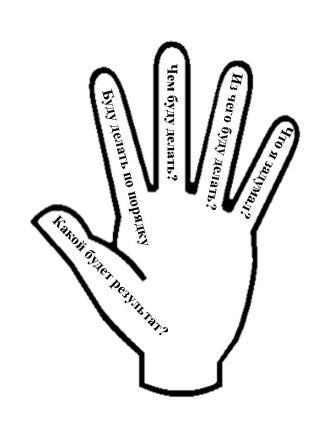 